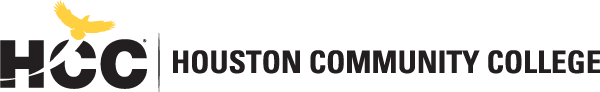 Center of Excellence for Visual and Performing ArtsVisual Arthttps://www.hccs.edu/centers/visual--performing-arts/ARTS 2366: Watercolor I | Lecture/Lab | #12345Fall 2020 | 16 Weeks (8.26.2019-12.15.2019) In-Person | Northline 217 | MW 11 a.m.-12:20 p.m.3 Credit Hours | 96 hours per semesterInstructor Contact InformationInstructor: 	Jane Doe, Ph.D.			Office Phone:	713-718-0000Office:	Northline, Room 321		Office Hours:	M-R 9:30-10:45 a.m.HCC Email:	jane.doe@hccs.edu 		Office Location: 	Northline Faculty AreaPlease feel free to contact me concerning any problems that you are experiencing in this course.  Your performance in my class is very important to me.  I am available to hear the concerns and just to discuss course topics.Instructor’s Preferred Method of Contact<< HCC Email address required including preferred method of contact (e.g., email, phone); additional contact information as required by the Division/Department, such as the program’s administrative assistant’s email address and phone number.  >> I will respond to emails within 24 hours Monday through Friday; I will reply to weekend messages on Monday mornings.What’s Exciting About This CourseThis course, an introduction to Art through watercolor, fosters an appreciation for watercolor and develops critical and observational skills necessary for the creation, analysis, and interpretation of artworks in watercolor. Through lecture, studio experience, and critique, students will examine the historical and contemporary significance of watercolor. Students will create watercolors and learn various approaches, styles, techniques and media associated with watercolor, as well as Elements and Principles of DesignMy Personal WelcomeWelcome to Watercolor I– (example from a psychology course; create your own statement) I’m delighted that you have chosen this course!  One of my passions is to know as much as I can about human behavior, and I can hardly wait to pass that on.  I will present the information in the most exciting way I know, so that you can grasp the concepts and apply them now and hopefully throughout your life.As you read and wrestle with new ideas and facts that may challenge you, I am available to support you.  The fastest way to reach me is by my HCC email.  The best way to really discuss issues is in person and I’m available during posted office hours to tackle the questions.  My goal is for you to walk out of the course with a better understanding of yourself and of human behavior.  So please visit me or contact me by email whenever you have a question.Prerequisites and/or Co-RequisitesNoneCanvas Learning Management SystemIf applicable: This section of PSYC 2301 will use Canvas (https://eagleonline.hccs.edu) to supplement in-class assignments, exams, and activities.  << Insert here more specific information about how you expect students to use Canvas.  Include information about scoring rubrics for assignments, samples of class assignments, and other information to assist students in the course. >>HCCS Open Lab locations may be used to access the Internet and Canvas.  USE FIREFOX OR CHROME AS THE INTERNET BROWSER. HCC Online Information and PoliciesHere is the link to information about HCC Online classes including the required Online Orientation for all fully online classes: http://www.hccs.edu/online/ Scoring Rubrics, Sample Assignments, etc.Look in Canvas for the scoring rubrics for assignments, samples of class assignments, and other information to assist you in the course.  https://eagleonline.hccs.edu/login/ldapInstructional MaterialsTextbook InformationThere is no book required for this course. There is an extensive list of supplies and materials required which can be found on the last page of this document. We suggest that you separate the page and take it with you when you shop for the materialsInstructors: Add your Supply ListTemporary Free Access to E-BookHere is the link to get temporary free access to a digital version of the text for fourteen days:<< [add link] >>Other Instructional ResourcesPublisher’s Digital Workbook<< Insert information about how you will be using the Publisher’s digital workbook in your course.  If you do not require a digital workbook, you can delete this section. >> TutoringHCC provides free, confidential, and convenient academic support, including writing critiques,  to HCC students in an online environment and on campus.  Tutoring is provided by HCC personnel in order to ensure that it is contextual and appropriate.  Visit the HCC Tutoring Services website for services provided.LibrariesThe HCC Library System consists of 9 libraries and 6 Electronic Resource Centers (ERCs) that are inviting places to study and collaborate on projects.  Librarians are available both at the libraries and online to show you how to locate and use the resources you need.  The libraries maintain a large selection of electronic resources as well as collections of books, magazines, newspapers, and audiovisual materials.  The portal to all libraries’ resources and services is the HCCS library web page at http://library.hccs.edu.Supplementary InstructionSupplemental Instruction is an academic enrichment and support program that uses peer-assisted study sessions to improve student retention and success in historically difficult courses.  Peer Support is provided by students who have already succeeded in completion of the specified course, and who earned a grade of A or B.  Find details at http://www.hccs.edu/resources-for/current-students/supplemental-instruction/.Course OverviewARTS 2366 is a studio art course that introduces the fundamental principles, materials, and techniques of watercolor and other water-based media (ACGM). It is a studio course that explores watercolor media with an emphasis on color, composition, self-expression and technique.Select the correct mode for your class and delete the rest. FCThe course modality of this class is flexCampus.Faculty will hold class as per the assigned schedule, and students will be assigned to attend in person or online each class period utilizing Canvas Eagle Online. On the days when you are not assigned to be in person, it is expected that you will attend virtually (online). Attendance will be taken each class period.WSThe course modality of this class is online on A Schedule.Faculty will hold class as per the assigned schedule, and students will attend online each class period utilizing Canvas Eagle Online.Attendance will be taken each class period.HLThis class is a Lab-Based course.Faculty will hold class on-campus in the Laboratory/Studio as per the assigned schedule, and students will attend in person each class period.Attendance will be taken each class period.WWThe course modality of this class is online Anytime.Faculty will instruct this class as a traditional online course utilizing Canvas Eagle Online.Attendance will be taken through completion of online assignments. Program Student Learning Outcomes (PSLOs)Can be found at: http://www.hccs.edu/programs/areas-of-study/liberal-arts-humanities--education/art/Course Student Learning Outcomes (CSLOs)Upon successful completion of this course, students will: 1. Generate works that demonstrate descriptive, expressive, and conceptual approaches. 2. Apply the elements of art and principles of design to water-based media.3. Use varied techniques and materials, including opaque and transparent watercolors.4. Analyze and critique works verbally and/or in writing.5. Relate water-based media to art history and contemporary artistic production.6. Demonstrate an appropriate level of professional practice, including safety, craft, and presentation.Learning ObjectivesLearning Objectives for each CSLO can be found at https://learning.hccs.edu/programs/artStudent SuccessExpect to spend at least twice as many hours per week outside of class as you do in class studying the course content.  Additional time will be required for written assignments.  The assignments provided will help you use your study hours wisely.  Successful completion of this course requires a combination of the following:Reading the textbookAttending class in person and/or onlineCompleting assignmentsParticipating in class activitiesThere is no short cut for success in this course; it requires reading (and probably re-reading) and studying the material using the course objectives as your guide.Instructor and Student ResponsibilitiesAs your Instructor, it is my responsibility to:Provide the grading scale and detailed grading formula explaining how student grades are to be derivedFacilitate an effective learning environment through lectures, hands-on art projects, activities, discussions and critiquesProvide a clear description of projects or assignmentsInform students of policies such as attendance, withdrawal, tardiness and make up workProvide the course outline and class calendar which will include a description of any special projects or assignmentsArrange group workAs a student, it is your responsibility to:Participate in class, respect deadlines, and be prepared for each class meetingUse time wisely to focus on assignments, projects and examsKeep and organize copies of all materials, including the syllabus, articles, links and online resourcesRespect other class membersClean up thoroughly after each work session, when applicableBe prepared for critique:  have complete assignments ready on time and be prepared to participate in the verbal critique processBe aware of and comply with academic honesty policies in the HCCS Student Handbook Assignments, Exams, and ActivitiesWritten Assignment<< Modify Section & Delete Placeholder Text in red >> At least 1000 words in written assignment are required. INSTRUCTORS: The written assignment(s) should be clearly linked to the course student learning outcomes and learning objectives.  Their value should be clearly indicated on the grading scale (see Grading Formula below). Exams<< Modify Section & Delete Placeholder Text in red >> Insert a specific description of your exams.  State how much each exam counts toward students’ course grades.  If your exams are on Eagle Online Canvas, advise students of the dates of availability of each exam, the time limit, if any, and the number of attempts allowed.  HCC does not provide students with Scantron forms. They are sold in campus bookstores. In-Class Activities<< Modify Section & Delete Placeholder Text in red>> Specify the types of activities student should expect, such as quizzes, participation in activities during class, field-trips, hands-on projects, groupwork, etc. Final Exam << Modify Section & Delete Placeholder Text in red>> Describe the nature and format of the final exam, how much it counts toward students’ final course grades and any other important informationAdditional Requirements for Studio Art MajorsAA of Studio Art majors are required to participate in a portfolio review at least once each academic year. Contact your instructor to learn what options are available in the current semester. Grading Formula << Modify Section & Delete Placeholder Text in red>>Example:Written Assignment(s)	200 pointsExams	500 pointsIn-Class Activities	100 pointsDepartmental Final Exam	 200 pointsIncomplete Policy: << Modify Section & Delete Placeholder Text in red>> In order to receive a grade of Incomplete (“I”), a student must have completed at least 85% of the work in the course. In all cases, the instructor reserves the right to decline a student’s request to receive a grade of Incomplete.HCC Grading Scale can be found on this site under Academic Information: http://www.hccs.edu/resources-for/current-students/student-handbook/Course CalendarSyllabus ModificationsThe instructor reserves the right to modify the syllabus at any time during the semester and will promptly notify students in writing, typically by e-mail, of any such changes.Instructor’s Practices and ProceduresMissed Assignments<< Modify Section & Delete Placeholder Text >> Insert your make-up policy for course work Academic Integrity<< Modify Section & Delete Placeholder Text >> Insert a specific description of your expectations for academic integrity.  Specify the consequences for cheating, plagiarism, collusion, etc.Here’s the link to the HCC information about academic integrity (Scholastic Dishonesty and Violation of Academic Scholastic Dishonesty and Grievance): http://www.hccs.edu/about-hcc/procedures/student-rights-policies--procedures/student-procedures/ Attendance Procedures<< Modify Section & Delete Placeholder Text >> Insert a specific description of your expectations for attendance.  Be specific about In-Person, Hybrid, and Online classes.  Include your practice regarding withdrawals, never attending, etc.Student Conduct<< Modify Section & Delete Placeholder Text >> Insert a specific description of your expectations for student conduct.  Be specific about In-Person, Hybrid, and Online classes and the consequences that will be implemented for disruptive behavior.Instructor’s Course-Specific Information (As Needed)<< Modify Section & Delete Placeholder Text >> Insert additional information on how you manage your course.  For example, include your grading policy describing when students can expect grades and feedback after they submit coursework.Art Program Requirements:By the end of the semester the student who passes with a final grade of “C” or above will have demonstrated the ability to:Complete and comprehend the objectives of all graded assignmentsAttend class regularly, missing no more than 12.5% of instruction (12 hours)Arrive at class promptly and with the required supplies for that day’s sessionParticipate in the shared responsibilities for studio clean-upExhibit safe studio habitsBe prepared for and participate in class critiquesDemonstrate the ability to communicate orally in clear, coherent, and persuasive languageComplete a minimum of 1000 words in a combination of writing assignments and/or projectsDemonstrate the ability to present works of exhibition qualityIncorporate a variety of techniques and subjects during the semester Apply flat washes on wet and dry paper, lay a gradated wash, and lay a variegated washPrepare papers for paintingUse glazes and washes to mix color and create valueReserve white areas of the paper through the painting processComplete a watercolor painting that uses light as the expressive elementComplete a watercolor painting that uses color as the expressive elementComplete a watercolor painting that is either abstract or nonrepresentationalElectronic Devices<< Modify Section & Delete Placeholder Text >> Insert a specific description of your expectations regarding electronic devices.Visual Art Program InformationThe Visual Art Program offers an Associate Degree in Studio Art that is transferable to 4-year university programs. For more information, visit http://www.hccs.edu/programs/areas-of-study/liberal-arts-humanities--education/art/HCC PoliciesHere’s the link to the HCC Student Handbook http://www.hccs.edu/resources-for/current-students/student-handbook/   In it you will find information about the following:Academic InformationAcademic SupportAttendance, Repeating Courses, and WithdrawalCareer Planning and Job SearchChildcaredisAbility Support ServicesElectronic DevicesEqual Educational OpportunityFinancial Aid TV (FATV)General Student ComplaintsGrade of FXIncomplete GradesInternational Student ServicesHealth AwarenessLibraries/BookstorePolice Services & Campus SafetyStudent Life at HCCStudent Rights and ResponsibilitiesStudent ServicesTestingTransfer PlanningVeteran ServicesEGLS3The EGLS3 (Evaluation for Greater Learning Student Survey System) will be available for most courses near the end of the term until finals start.  This brief survey will give invaluable information to your faculty about their teaching.  Results are anonymous and will be available to faculty and division chairs after the end of the term.  EGLS3 surveys are only available for the Fall and Spring semesters.  EGLS3 surveys are not offered during the Summer semester due to logistical constraints.http://www.hccs.edu/resources-for/current-students/egls3-evaluate-your-professors/ Campus Carry LinkHere’s the link to the HCC information about Campus Carry: http://www.hccs.edu/departments/police/campus-carry/HCC Email PolicyWhen communicating via email, HCC requires students to communicate only through the HCC email system to protect your privacy.  If you have not activated your HCC student email account, you can go to HCC Eagle ID and activate it now.  You may also use Canvas Inbox to communicate.Housing and Food Assistance for Students Any student who faces challenges securing their foods or housing and believes this may affect their performance in the course is urged to contact the Dean of Students at their college for support. Furthermore, please notify the professor if you are comfortable in doing so.  This will enable HCC to provide any resources that HCC may possess.Office of Institutional EquityUse the link below to access the HCC Office of Institutional Equity, Inclusion, and Engagement (http://www.hccs.edu/departments/institutional-equity/) disAbility Services HCC strives to make all learning experiences as accessible as possible.  If you anticipate or experience academic barriers based on your disability (including long and short term conditions, mental health, chronic or temporary medical conditions), please meet with a campus Abilities Counselor as soon as possible in order to establish reasonable accommodations.  Reasonable accommodations are established through an interactive process between you, your instructor(s) and Ability Services.  It is the policy and practice of HCC to create inclusive and accessible learning environments consistent with federal and state law.  For more information, please go to http://www.hccs.edu/support-services/disability-services/ Title IXHouston Community College is committed to cultivating an environment free from inappropriate conduct of a sexual or gender-based nature including sex discrimination, sexual assault, sexual harassment, and sexual violence.  Sex discrimination includes all forms of sexual and gender-based misconduct and violates an individual’s fundamental rights and personal dignity.  Title IX prohibits discrimination on the basis of sex-including pregnancy and parental status in educational programs and activities.  If you require an accommodation due to pregnancy please contact an Abilities Services Counselor.  The Director of EEO/Compliance is designated as the Title IX Coordinator and Section 504 Coordinator.  All inquiries concerning HCC policies, compliance with applicable laws, statutes, and regulations (such as Title VI, Title IX, and Section 504), and complaints may be directed to:David Cross
Director EEO/Compliance
Office of Institutional Equity & Diversity
3100 Main
(713) 718-8271
Houston, TX 77266-7517 or Institutional.Equity@hccs.eduhttp://www.hccs.edu/departments/institutional-equity/title-ix-know-your-rights/ Office of the Dean of StudentsContact the office of the Dean of Students to seek assistance in determining the correct complaint procedure to follow or to identify the appropriate academic dean or supervisor for informal resolution of complaints.https://www.hccs.edu/about-hcc/procedures/student-rights-policies--procedures/student-complaints/speak-with-the-dean-of-students/Department Chair Contact InformationKatherine Rhodes Fields, M.F.A., katherine.fields@hccs.edu, 713-718-8264GradeTotal PointsA900+B800-899C700-799D600-699F<600HCC Calendar:  Per specific Semester; Instructor inputHCC Calendar:  Per specific Semester; Instructor inputHCC Calendar:  Per specific Semester; Instructor inputHCC Calendar:  Per specific Semester; Instructor inputHCC Calendar:  Per specific Semester; Instructor inputClasses BeginClasses BeginClasses BeginLast day for drop/addLast day for drop/addLast day for drop/addHolidays and BreaksHolidays and BreaksHolidays and BreaksLast day to drop classes with a grade of WLast day to drop classes with a grade of WLast day to drop classes with a grade of WInstruction endsInstruction endsInstruction endsFinal examinationFinal examinationFinal examinationWeekDatesTopic/What’s due (Instructor input required)Topic/What’s due (Instructor input required)1Class orientation, syllabus, supply list, etc Introduce Project OneClass orientation, syllabus, supply list, etc Introduce Project One2Studio work: explore medium, content, formStudio work: explore medium, content, form3Studio work: explore medium, content, formStudio work: explore medium, content, form4Studio work: explore medium, content, formStudio work: explore medium, content, form5Critique assignments, projects; collect notebooks, homework/sketchbooksCritique assignments, projects; collect notebooks, homework/sketchbooks6Studio work: explore medium, content, formStudio work: explore medium, content, form7Studio work: explore medium, content, formStudio work: explore medium, content, form8Studio work: explore medium, content, formStudio work: explore medium, content, form9Critique assignments, projects; collect notebooks, homework/sketchbooksCritique assignments, projects; collect notebooks, homework/sketchbooks10Studio work: explore medium, content, formStudio work: explore medium, content, form11Field trip – Museum of Fine Arts HoustonField trip – Museum of Fine Arts Houston12Studio work: explore medium, content, formStudio work: explore medium, content, form13Studio work: explore medium, content, formStudio work: explore medium, content, form14Studio work: explore medium, content, formStudio work: explore medium, content, form15Studio work: explore medium, content, formStudio work: explore medium, content, form16Critique assignments, projects; collect notebooks, homework/sketchbooksCritique assignments, projects; collect notebooks, homework/sketchbooks